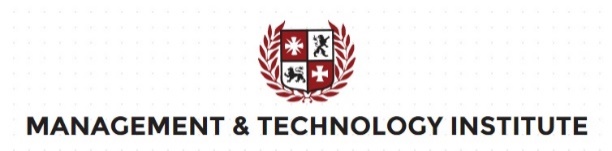 
Application
Executive leadership MBA course
Notes :
This application is not binding and comes effective with conformation from the MIT.
The MIT executive leadership MBA course is completely free. We will never ask you to pay anything. Please send to: admissions@leadership-mba.com 

- This application completely filled in and duly signed
- A copy of : Passport, or ID Card, Or drivers license
After submitting your application, you will within 7 days receive:

a) Confirmation e-mail
d) Study guidec) Login Data to our self-study online platform 
MTI (Management & Technology Institute) reserves the right to refuse any application/inscription without the need of giving an explanation. Available study seats are limited. 

DATE:                               NAME :                                                    SIGNATURE: NameFirst NameBirth Date NationalityCountry of residenceEmailMobile PhoneMain educationMain motivation to participate in our executive leadership MBA?